General conversation practice bookletWe need to try and show off all tenses and the questions should give the opportunity for you to show the following skills accurately:Present tensePast tenseFuture tenseComparisonsExtended OpinionConditional tenseName:My nominated theme is: _________________________I like this question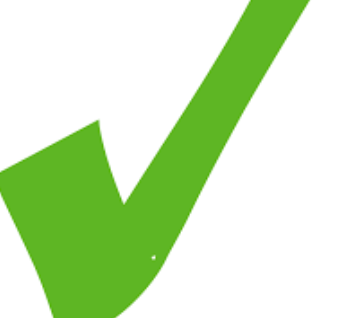 I don’t like this questionYou must ensure you have a range of questions types (different colour) to practice.N.B You must work out the best way for you to answer; practice & revise these questions. You chose!!Script?Folding method? Buzz words? ( 2nd phase)Mind mapping & VOCAB FIRST?Hand? ( In the exam)THEME 1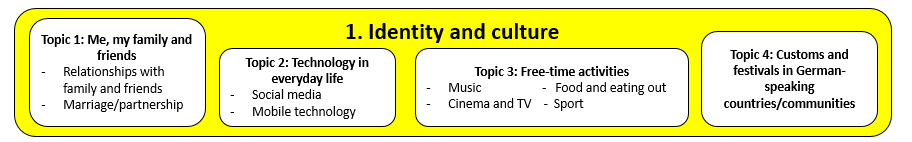 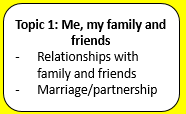 Décris ta famille et tes amisPréfères-tu passer du temps avec ta famille ou tes amis?Qu’est-ce que tu vas faire avec ta famille/tes amis le week-end prochain?Comment serait l’ami(e) idéal(e)?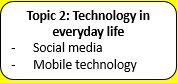 Quelles technologies utilises-tu?Préfères-tu utiliser un  portable ou un ordinateur? Pourquoi?Comment est-ce tu as utilisé la technologie la semaine dernière?Qu’est-ce qu’on peut faire avec son portable?Qu’est-ce que tu vas faire sur internet ce soir?Que penses-tu des réseaux sociaux?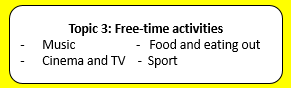 Qu’est-ce-que tu aimes faire pendant ton temps libre?Es-tu sportif? Qu’est-ce que tu as fait avec tes amis le week-end dernier?Comment serait ton week-end idéal?Qu’est-ce que tu vas faire le week-end prochain? Préfères-tu sortir avec tes amis ou ta famille?Que penses-tu de la musique/du cinéma/de la télé? 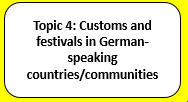 Qu’est-ce que tu as fait pour fêter ton dernier anniversaire?Qu’est-ce que tu fais normalement pour Noël?Quelle est ta fête préférée?THEME 2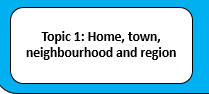 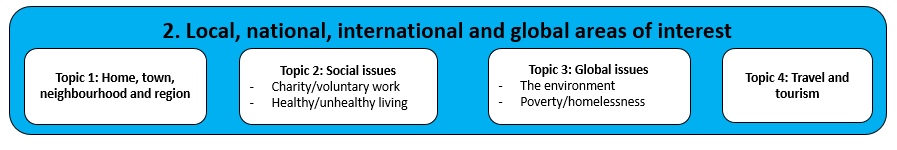 Décris ta ville/maison.Qu’est-ce qu’on peut faire dans ta ville?Qu’est-ce que tu as fait récemment avec tes amis près de chez toi?Comment serait ta ville idéale?Où vas-tu habiter dans l’avenir?Quels sont les problèmes écologiques dans ta ville?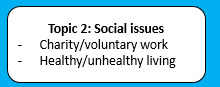 Es-tu en forme?Qu’est –ce que as fait récemment pour rester en forme?Qu’est-ce qui est plus important à ton avis pour rester en forme manger sainement ou faire du sport ?D’après toi, quels sont les problèmes les plus graves pour l‘environnement? Qu’est-ce que tu as fait récemment pour protéger l’environnement?Qu’est-ce que le gouvernement pourrait faire pour aider les plus démunis? 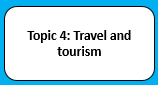 Où aimes-tu aller en vacances?Où  as-tu passé tes vacances l’année dernière?Préfères-tu passer tes vacances en famille ou avec tes amis?Comment seraient tes vacances idéales?Qu’est-ce que tu vas faire pendant les prochaines vacances?Que penses-tu des vacances au bord de la mer ?THEME 3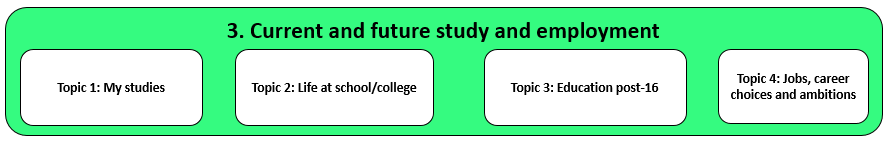 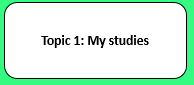 Qu’est-ce que tu étudies à l’école?Quelles sont tes matières préférées et pourquoi? Qu’est-ce que tu as fait à l’école hier?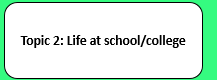 Décris ton écoleQue penses-tu de l’école?Comment serait ton école idéale?4. Préfères-tu le système scolaire anglais ou français? Pourquoi?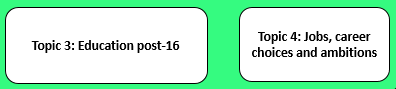 Qu’est-ce que tu vas étudier à l’avenir?Voudrais-tu aller à l’université?Quel métier voudrais-tu faire plus tard?